.Intro : 64 counts[1-8] L cross rock, chasse left, R cross rock, chasse ¼ right[9-16] ¼ pivot right, L jazz box, R step-lock, R step-lock-step[17-24] ½ pivot right, ½ right back-lock-back, R back, L touch, hip bumps 2x[25-32] L left, R behind L, ¼ left step-lock-step, ½ pivot left, ½ left back-lock-back[33-40] L back, R touch, hip bumps 1x, R step, L step, R 1/8 flick, R cross-side-rock 3/8 right[41-48] L step, R sweep ½ right, R coaster step, L step-lock, L step-lock-step[49-56] ½ pivot left, R step-lock-step, L-R prissy walk, L mambo step[57-64] R ronde 1/4 right, R back, L coaster step, ½ pivot left, R cross-rock-sideDamned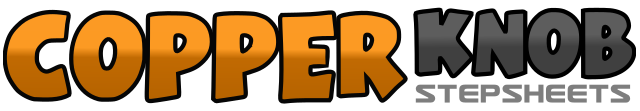 .......Count:64Wall:4Level:Intermediate Cha Cha.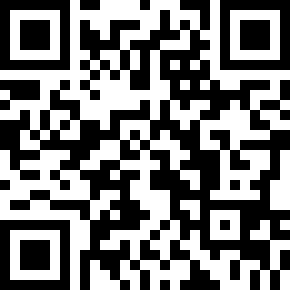 Choreographer:Andrus Lippmaa (EST) - May 2021Andrus Lippmaa (EST) - May 2021Andrus Lippmaa (EST) - May 2021Andrus Lippmaa (EST) - May 2021Andrus Lippmaa (EST) - May 2021.Music:Damned (If You Do) - The MavericksDamned (If You Do) - The MavericksDamned (If You Do) - The MavericksDamned (If You Do) - The MavericksDamned (If You Do) - The Mavericks........1-2L cross rock step over R, change weight back onto R3&4L step left side, R step next to L, L step left side5-6R cross rock step over L, change weight back onto L7&8R step right side, L step next to R, turning ¼ right step L forward1-2L step forward, turning ¼ right change weight onto R3&4L cross step over R, R step back, L step next to R5-6R step forward, L step lock behind R7&8R step forward, L step lock behind R, R step forward1-2L step forward, turning ½ right change weight onto R3&4turning ¼ right step L back, R cross lock step over L, turning ¼ right step L back5-6R step diagonally back, L touch next to R (weight on R)7&8&bump hips left-center-left-center (weight still on R)1-2L step left side, R step behind L3&4turning ¼ left step L forward, R step lock behind L, L step forward5-6R step forward, turning ½ left change weight onto L7&8turning ¼ right step R back, L cross lock step over R, turning ¼ right step R back1-2L step back, R touch next to L (weight on L)3&4bump hips right-center (weight still on L), R step forward5-6L step cross over R, turning 1/8 left flick R leg back7&8R step over L, turning 1/8 right rock L to left side, turning ¼ right step R forward1-2L step forward, turning ½ right sweep R from front to back3&4R step back, L step next to R, R step forward5-6L step forward, R step lock behind L7&8L step forward, R step lock behind L, L step forward1-2R step forward, turning ½ left change weight onto L3&4R step forward, L step lock behind R, R step forward5-6L step froward slightly cross over R, R step forward slightly cross over L7&8L rock forward, change weight back onto R, L step slightly back1-2turning ¼ right ronde R leg from front to back, R step back3&4L step back, R step next to L, L step forward5-6R step forward, turning ½ left change weight onto L7&8R cross rock over L, change weight back onto L, R step right side